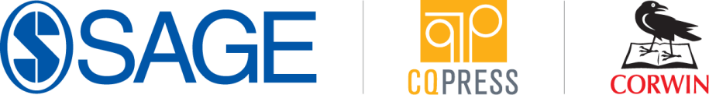 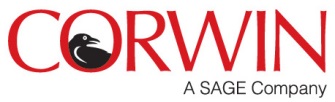 VIDEO INTERVIEW RELEASE2455 Teller RoadThousand Oaks, CA 91320Interviewee: Expected Date of Interview: Interview Topic: SAGE Publications, Inc., SAGE Publications Ltd., CQ Press, an imprint of SAGE Publications, Inc., and Corwin Press, Inc. (collectively, “SAGE”) is producing an audiovisual production, which may be used for marketing/promotional and/or commercial purposes, containing photographs, video scenes, events and/or interviews in which I perform, participate, am portrayed, and/or appear recognizably. For good and valuable consideration, the receipt and sufficiency of which is hereby acknowledged, I hereby authorize SAGE, its imprints, affiliates, licensees, subsidiaries, assignees, and authorized agents (collectively, “SAGE Parties”) to photograph, record, transcribe and/or otherwise reproduce and depict my name, biographical details (e.g., city, state, job title, employer), statements made by me, voice, and visual likeness (collectively, “Likeness”), and to exhibit, distribute, transmit and/or otherwise utilize any and all such reproductions containing my Likeness in any manner whatsoever, altered as the SAGE Parties may see fit, in any and all media now or hereafter known. For the avoidance of doubt, I hereby transfer and assign to SAGE any copyright I may own in any such photographs, audio-video footage, transcriptions, and/or reproductions containing my Likeness. The rights granted by me hereunder are granted for the entire world and shall inure in perpetuity.I hereby confirm that the statements made by me during the filming were voluntarily disclosed and may include personal information and opinions about myself or others.  I confirm that none of the information disclosed by me during the filming was acquired as a result of a confidential relationship, is treated as a trade secret or as confidential by the person (or that person’s employer) from whom I learned it or by its owner, or was obtained in any way contrary to law.  I understand that some or all of what I said may form the basis for conclusions and discussions regarding the topics discussed while filming and other issues relating to the general subject of the videos.  I hereby consent to all publication of any or all of the information disclosed by me during the interviews and to identify me as its subject or source.I hereby forever release the SAGE Parties from any claims, demands, liabilities, causes of action or damages that may arise regarding the use of my Likeness, including, without limitation, any claims of rights of publicity, invasion of privacy, portrayal of false light, defamation, infringement of moral rights, or copyright infringement.I hereby warrant that I am over the age of 18, have the right to contract in my own name, and have read and understand this Video Interview Release (“Release”) and all of its terms.This Release sets forth the entire agreement between the parties for the use of my Likeness for the purposes stated herein, and supersedes any prior agreements or understandings, oral or written. This Release is governed by the laws of the State of California, without regard to principles of conflict of laws._______________________________________	_______________________________________	Name							Date_______________________________________	_______________________________________Signature						AddressParent/Guardian/Authorized Representative ConsentI am the parent or guardian of the minor, or the authorized representative of the interviewee, named above. I have the legal right to consent to, and do consent to, the terms and conditions of this Release._______________________________________	_______________________________________	Name							Date_______________________________________	_______________________________________	Signature						Address